2023考研英语全程班 长线3班培训地点：线上    课程时长：281     培训费用：1590长线备考提早启学，“波涛”领队全力出击课程参数APP离线缓存视频到期失效	适合学员：2022年12月参加全国硕士研究生入学考试的学员课时总量：281小时	课程服务：24小时内答疑+4次人工作文精批+直播伴学+词汇智能学习课程资料：《恋练有词》、《高分写作》、《历年真题详解及复习指南》、《考研语法》	主讲团队：王江涛、谭剑波、董仲蠡、刘畅、舒洋、杨朔、许聪杰、陈志超课程介绍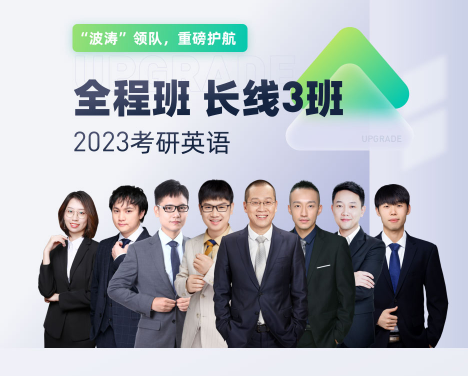 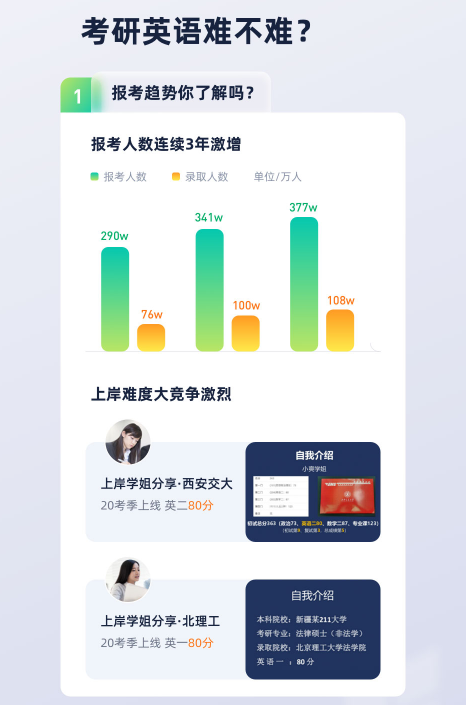 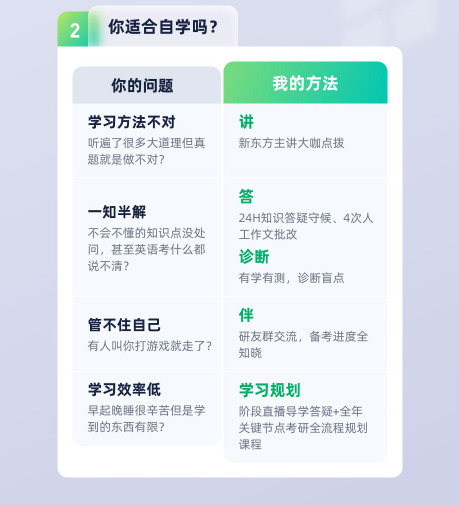 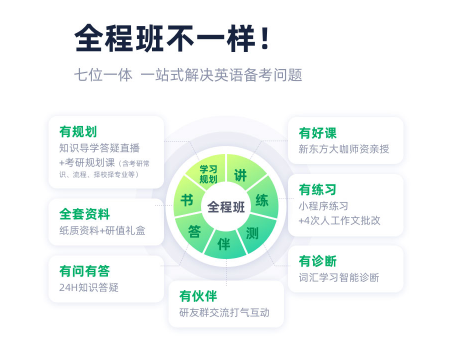 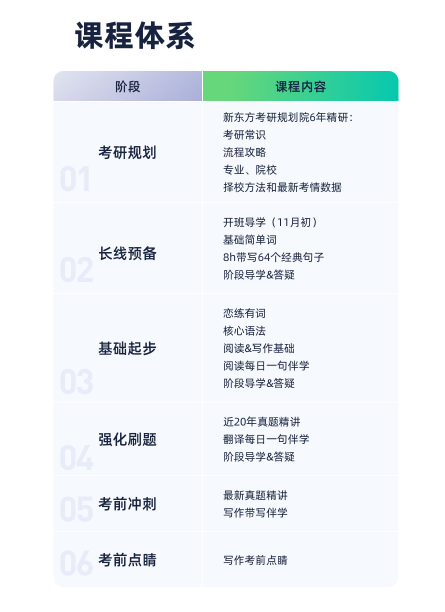 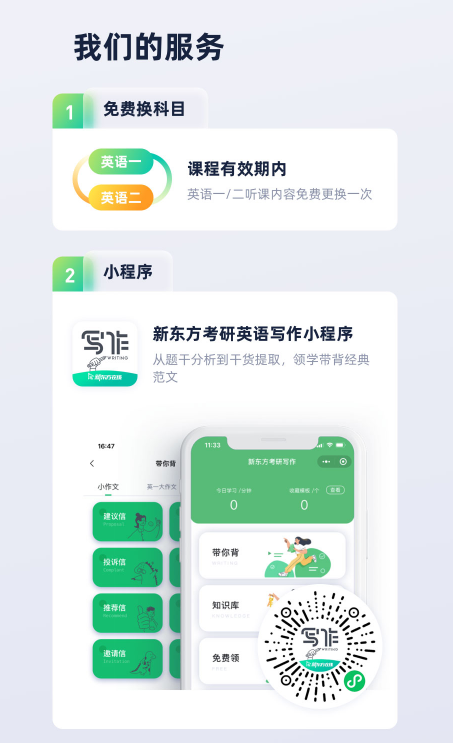 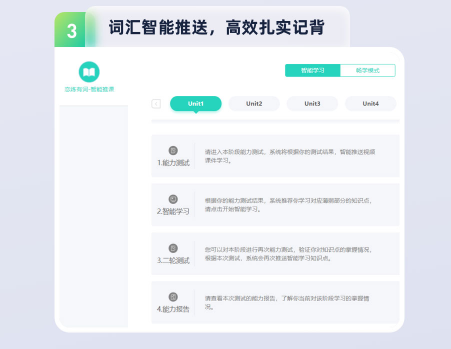 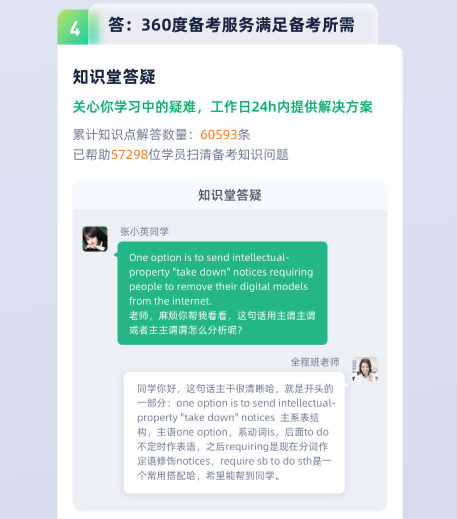 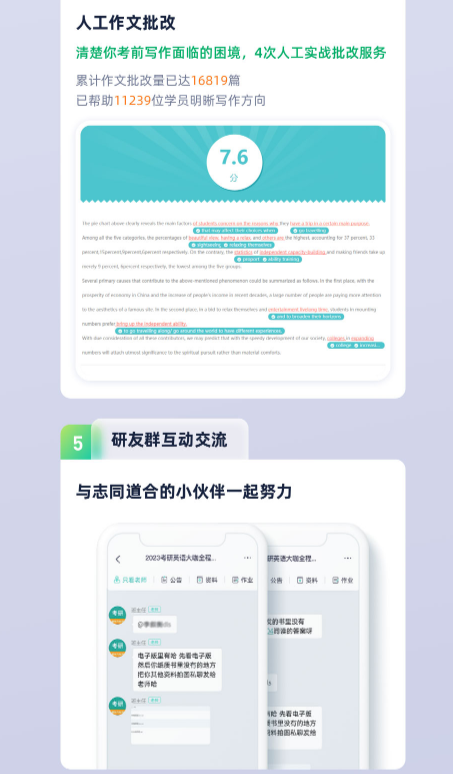 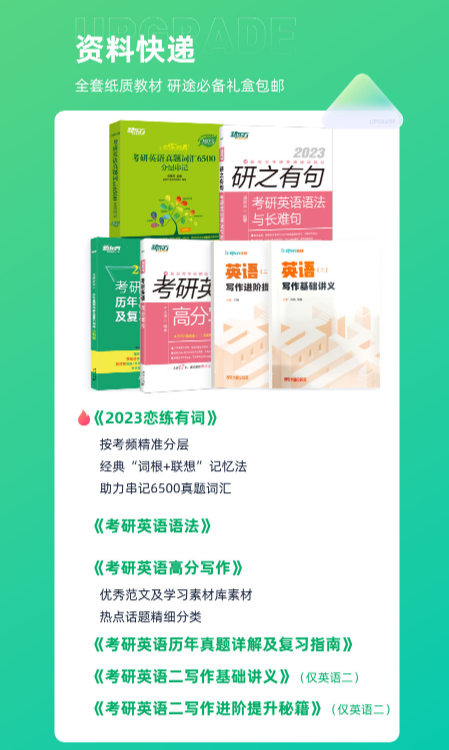 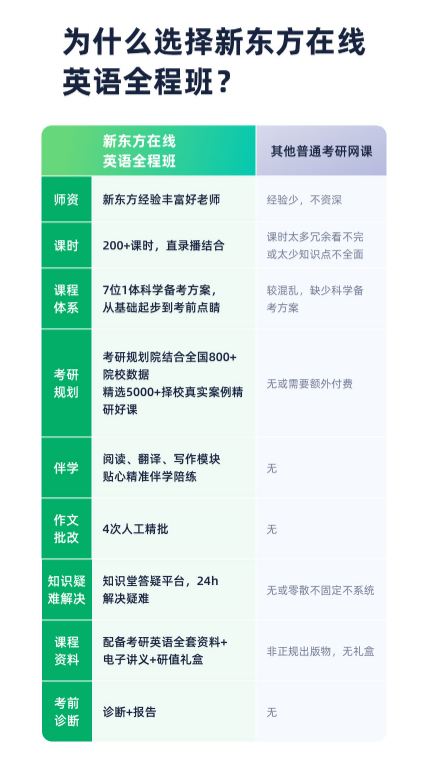 